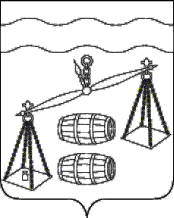 МУНИЦИПАЛЬНЫЙ РАЙОН"Сухиничский район" Калужская областьрайонная дума                                          РЕШЕНИЕот 26.03.2021                                                                   №  83Рассмотрев ходатайство администрации МР "Сухиничский район" о внесении изменений в решение Районной Думы МР "Сухиничский район" от 06.10.2020 №17 "Об утверждении Перечня муниципального имущества МР "Сухиничский район", свободного от прав третьих лиц, (за исключением имущественных прав  субъектов малого и среднего предпринимательства), предназначенного для передачи в пользование на долгосрочной основе (в том числе по льготным ставкам арендной платы) субъектам малого и среднего предпринимательства и организациям, образующим инфраструктуру поддержки субъектов малого и среднего предпринимательства", далее -           Решение Районной Думы МР "Сухиничский район" от  06.10.2020 №17, в  соответствии с ч.4. ст.  18 Федерального закона  от 24.07.2007     №209-ФЗ  "О развитии малого и среднего предпринимательства в Российской Федерации", руководствуясь  Уставом  муниципального района "Сухиничский район", Районная Дума муниципального района "Сухиничский район",    Р Е Ш И Л А:        1.  Внести изменение в Решение Районной Думы МР "Сухиничский район" от 06.10.2020 №17, изложив по тексту  слова: "(за исключением имущественных прав  субъектов малого и среднего предпринимательства), предназначенного для передачи … " в следующей редакции: "…(за исключением права  хозяйственного ведения, права оперативного управления, а также имущественных прав субъектов малого и  среднего предпринимательства)  в целях передачи во владение  и (или)…".          2.Перечень муниципального имущества МР "Сухиничский район", свободного от прав третьих лиц, (за исключением имущественных прав  субъектов малого и среднего предпринимательства), предназначенного для передачи в пользование на долгосрочной основе (в том числе по льготным ставкам арендной платы) субъектам малого и среднего предпринимательства и организациям, образующим инфраструктуру поддержки субъектов малого и среднего предпринимательства", утвержденный Решением Районной Думы МР "Сухиничский район" от 06.10.2020 №17, изложить в новой редакции согласно Приложению к настоящему Решению.  (Перечень прилагается)         3. Настоящее Решение вступает в силу после  его официального опубликования в районной газете "Организатор", подлежит размещению на сайте администрации МР "Сухиничский район" и распространяется на правоотношения, возникшие с 01.03.2021 года.       4. Контроль за исполнением настоящего решения возложить на администрацию МР "Сухиничский район" и комиссию Районной Думы по экономическому развитию (Бойков А.А.).Глава муниципального района "Сухиничский район"               	                                         Н.А. ЕгоровПриложениек решению Районной Думы МР "Сухиничский район"от  26.03.2021 № 83Переченьмуниципального имущества муниципального района  "Сухиничский район" свободного от прав третьих лиц (за исключением права хозяйственного ведения, права оперативного управления, а также имущественных прав субъектов малого и среднего предпринимательства) в целях передачи во владение  и (или) в пользование на долгосрочной основе субъектам малого и среднего предпринимательства и организациям, образующим инфраструктуру поддержки субъектов малого и среднего предпринимательства"О внесении изменений в Решение Районной Думы МР "Сухиничский район" от 06.10.2020 №17"Об утверждении Перечня муниципального имущества МР "Сухиничский район", свободного от прав третьих лиц (за исключением имущественных прав субъектов малого и среднего предпринимательства), предназначенного для передачи в пользование на долгосрочной основе  (в том числе  по льготнымставкам   арендной  платы)  субъектам  малого и среднего  предпринимательства и организациям, образующим   инфраструктуру  поддержки субъектов малого и среднего предпринимательства№ п/пНаименование объектаАдрес (местонахождение) объектаОбщая площадь (кв.м.)1.Автогрейдер ГС-14.02 2010 г. выпуска2.Машина вакуумная КО-520 2010г. выпуска3.Земельный участок 40:19:090504:35462554.Земельный участок 40:19:190101:3162615695.Земельный участок 40:19:130201:105114526.Земельный участок 40:19:120102:77279547.Земельный участок 40:19:130401:555213788.Земельный участок 40:19:000000:6902151689.Земельный участок 40:19:120203:14627610.Земельный участок 40:19:120203:147605711.Земельный участок 40:19:000000:79448336912.Земельный участок40:19:000000:771143684513.Земельный участок40:19:000000:9195000013Всего:20060323